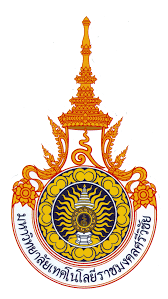 รายงานสรุปสถิติการให้บริการหน่วยงาน  คณะบริหารธุรกิจมหาวิทยาลัยเทคโนโลยีราชมงคลศรีวิชัย  ประจำปีงบประมาณ 2565การบริการ   การขออนุมัติเบิกเงินงวดที่ 1รายงาน ณ วันที่ 30 กันยายน 2565ผู้รายงาน พัชรีรายงานสถิติการให้บริการ หน่วยงาน คณะบริหารธุรกิจ มหาวิทยาลัยเทคโนโลยีราชมงคลศรีวิชัย  ประจำปีงบประมาณ 2565ประจำไตรมาสที่ 1 (เดือนตุลาคม 2564- เดือนธันวาคม 2564)การบริการ  การขออนุมัติเบิกเงินงวดที่ 1รายงาน ณ วันที่ …………………………………ผู้รายงาน………………………………………….รายงานสถิติการให้บริการ หน่วยงาน คณะบริหารธุรกิจ มหาวิทยาลัยเทคโนโลยีราชมงคลศรีวิชัย  ประจำปีงบประมาณ 2565ประจำไตรมาสที่ 2 (เดือนมกราคม 2565- เดือนมีนาคม 2565)การบริการ  การขออนุมัติเบิกเงินงวดที่ 1รายงาน ณ วันที่ 8 เมษายน 2565ผู้รายงาน พัชรีรายงานสถิติการให้บริการ หน่วยงาน  คณะบริหารธุรกิจมหาวิทยาลัยเทคโนโลยีราชมงคลศรีวิชัย  ประจำปีงบประมาณ 2565ประจำไตรมาสที่ 3 (เดือนเมษายน 2565- เดือนมิถุนายน 2565)การบริการ  การขออนุมัติเบิกเงินงวดที่ 1รายงาน ณ วันที่ 30 มิถุนายน 2565ผู้รายงาน  พัชรี เถาว์ถวิลรายงานสถิติการให้บริการ หน่วยงาน  คณะบริหารธุรกิจมหาวิทยาลัยเทคโนโลยีราชมงคลศรีวิชัย  ประจำปีงบประมาณ 2565ประจำไตรมาสที่ 4 (เดือนกรกฎาคม 2565- เดือนกันยายน 2565)การบริการ  การขออนุมัติเบิกเงินงวดที่ 1รายงาน ณ วันที่ 30 กันยายน 2565ผู้รายงาน  พัชรี เถาว์ถวิลเดือนครั้งตุลาคม-พฤศจิกายน-ธันวาคม1มกราคม3กุมภาพันธ์1มีนาคม-เมษายน-พฤษภาคม1มิถุนายน-กรกฎาคม1สิงหาคม1กันยายน-รวม8เดือนครั้งตุลาคม-พฤศจิกายน-ธันวาคม1รวม1เดือนครั้งมกราคม3กุมภาพันธ์1มีนาคม-รวม4เดือนครั้งเมษายน-พฤษภาคม1มิถุนายน-รวม1เดือนครั้งกรกฎาคม1สิงหาคม1กันยายน-รวม2